У К Р А Ї Н АЧЕРНІВЕЦЬКА ОБЛАСНА РАДАХІІІ сесія VІІІ скликанняРІШЕННЯ № 166-13/23Про організацію для педагогічних працівників закладів дошкільної, загальної середньої, позашкільної, професійно-технічної, фахової передвищої освіти області підвищення кваліфікації з історії становлення української держави та розвитку українського державотворенняКеруючись частиною 2 статті 43 Закону України «Про місцеве самоврядування в Україні», частиною 1 статті 66 Закону України «Про освіту», з метою сприяння підвищенню професійної компетентності педагогічних працівників з громадянської та культурної компетентності, сприяння у підвищенні рівня виконання педагогами вимог частини 2 статті 54 Закону України «Про освіту», згідно з яким педагогічні, науково-педагогічні та наукові працівники, серед іншого, зобов’язані: «настановленням і особистим прикладом утверджувати повагу до суспільної моралі та суспільних цінностей, зокрема, правди, справедливості, патріотизму, гуманізму, толерантності, працелюбства; формувати у здобувачів освіти усвідомлення необхідності додержуватися Конституції та законів України, захищати суверенітет і територіальну цілісність України; виховувати у здобувачів освіти повагу до державної мови та державних символів України, національних, історичних, культурних цінностей України, дбайливе ставлення до історико-культурного надбання України та навколишнього природного середовища», враховуючи висновок постійної комісії обласної ради з питань освіти, науки, культури, туризму, спорту та молодіжної політики від 24.07.2023 № 2/28, обласна рада ВИРІШИЛА:Доручити Департаменту освіти і науки обласної державної адміністрації (обласної військової адміністрації) організувати та провести спільно з Чернівецьким національним університетом імені Юрія Федьковича (за згодою), Інститутом післядипломної педагогічної освіти Чернівецької області, центрами професійного розвитку педагогічних працівників територіальних громад області для усіх педагогічних працівників закладів дошкільної, загальної середньої, позашкільної, професійно-технічної, фахової передвищої освіти області підвищення кваліфікації з історії становлення української держави та розвитку українського державотворення за короткостроковою освітньою програмою впродовж 2023-2024 навчального року. Рекомендувати:2.1. Департаменту освіти і науки обласної державної адміністрації (обласної військової адміністрації) та Департаменту фінансів обласної державної адміністрації (обласної військової адміністрації) передбачити кошти на оплату праці лекторів, які будуть здійснювати навчання педагогічних працівників.2.2. Керівникам закладів освіти організовувати у закладах освіти тематичні тижні, дні історії українського державотворення з висвітлення героїчних та трагічних сторінок, ознайомлення з видатними постатями України для розвитку в учнів патріотизму, почуття національної гордості, гідності, критичного мислення.Контроль за виконанням рішення покласти на заступника голови обласної державної адміністрації (обласної військової адміністрації) Юлію ГРИЦКУ-АНДРІЄШ, заступника голови обласної ради Михайла ПАВЛЮКА, постійну комісію обласної ради з питань освіти, науки, культури, туризму, спорту та молодіжної політики (Оксана ПАЛІЙЧУК).Голова обласної ради 	Олексій БОЙКО22 грудня 2023 рокум. Чернівці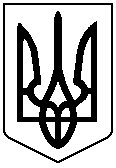 